3.4  分与合1.画一画。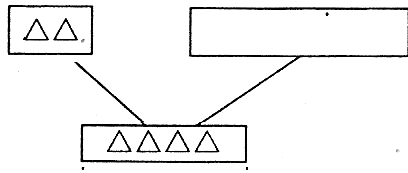 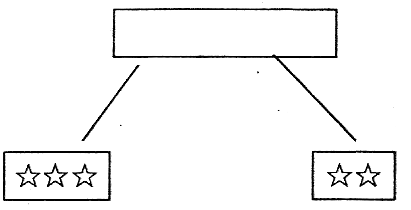 2.填一填。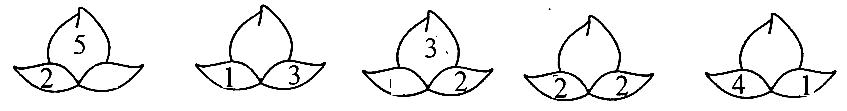 3.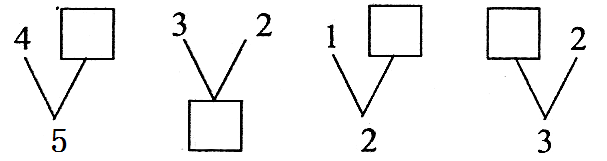 4.开火车。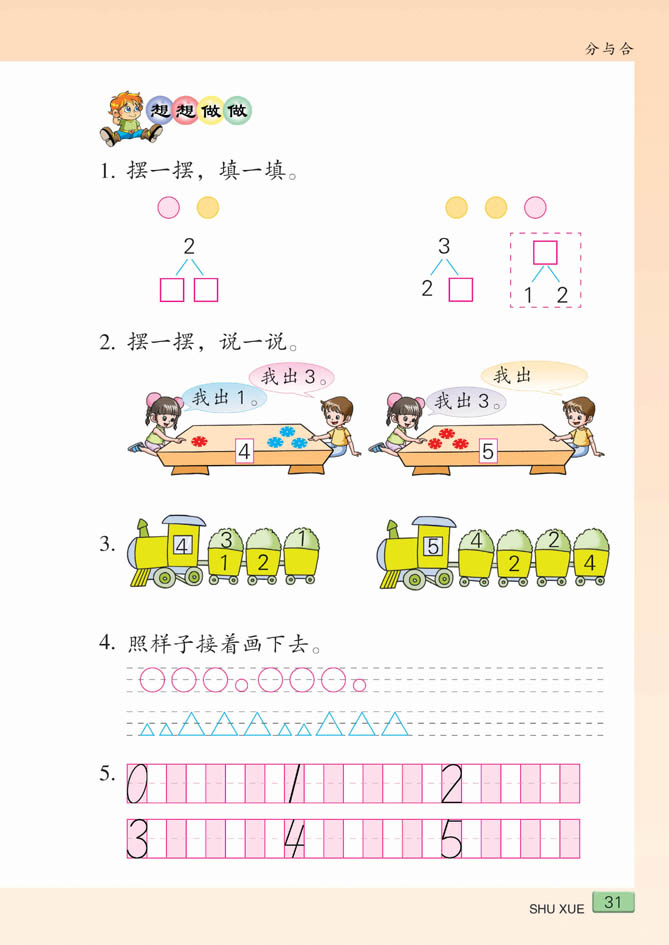 答案：1.   △△    ☆☆☆☆☆  2.  3  4  1  4  5 3． 1  5  1  1     4.  1  3  3  1